食品機構的負責人必須展現出 Active Managerial Control （AMC，主動管理控制），並確保所有食品工人均可以在日常中嚴格遵守安全的食品處理方法，以降低食源性疾病的風險。利用 AMC，負責人可以確保食品員工接受培訓，以安全地完成他們的任務、核實程序是否正確完成、識別和糾正食品安全風險，以及適當地準備和應對緊急情況。查看您的檢查報告、第三方審核、內部觀察情況和本文件，以幫助確定您的主動管理控制水準。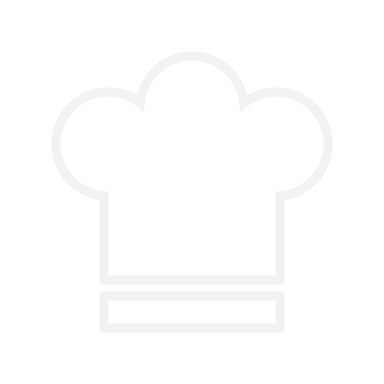 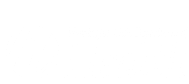 儘管所有負責人均必須保持 AMC，但大多數機構還必須雇用至少一名持有 Certified Food Protection Manager （CFPM，認證食品保護經理）證書的員工（依據 Washington Administrative Code （WAC，華盛頓州行政法規） 246-215-02107 的要求）。CFPM 不需要在場所內，但預計會在確保食品安全方面發揮關鍵作用。CFPM 必須確保負責人得到適當的培訓、制定程序並理解和遵守食品安全要求。如果能夠確保要求得到滿足，則某個人可能是多個機構的 CFPM，例如擁有多個場所地點的餐廳或商店。注意：請使用本文件來幫助您的機構保持 AMC。請務必與當地衛生管轄部門合作，以獲得任何必要的補充資訊或批准。如需獲取本文件的其他格式，請致電 1-800-525-0127。聽障或聽不清的客戶，請致電 711 (Washington Relay) 
或寄電子郵件至 civil.rights@doh.wa.gov。第 1 部分：食品機構資訊第 1 部分：食品機構資訊第 1 部分：食品機構資訊第 1 部分：食品機構資訊第 1 部分：食品機構資訊第 1 部分：食品機構資訊第 1 部分：食品機構資訊機構名稱機構名稱機構名稱機構名稱機構名稱電話電話連絡人姓名連絡人姓名連絡人姓名職務/職位職務/職位職務/職位職務/職位第 2 部分： 適用於食品機構的常見程序第 2 部分： 適用於食品機構的常見程序第 2 部分： 適用於食品機構的常見程序第 2 部分： 適用於食品機構的常見程序第 2 部分： 適用於食品機構的常見程序第 2 部分： 適用於食品機構的常見程序第 2 部分： 適用於食品機構的常見程序您是否有信心您的員工可以按照適當的食品安全程序完成這些過程？
如果沒有信心，則應該確定您的政策、制定程序，並對員工進行培訓或重新培訓。您是否有信心您的員工可以按照適當的食品安全程序完成這些過程？
如果沒有信心，則應該確定您的政策、制定程序，並對員工進行培訓或重新培訓。您是否有信心您的員工可以按照適當的食品安全程序完成這些過程？
如果沒有信心，則應該確定您的政策、制定程序，並對員工進行培訓或重新培訓。您是否有信心您的員工可以按照適當的食品安全程序完成這些過程？
如果沒有信心，則應該確定您的政策、制定程序，並對員工進行培訓或重新培訓。您是否有信心您的員工可以按照適當的食品安全程序完成這些過程？
如果沒有信心，則應該確定您的政策、制定程序，並對員工進行培訓或重新培訓。您是否有信心您的員工可以按照適當的食品安全程序完成這些過程？
如果沒有信心，則應該確定您的政策、制定程序，並對員工進行培訓或重新培訓。健康與衛生健康與衛生溫度控制溫度控制溫度控制溫度控制污染預防洗手器皿的使用疾病症狀疾病報告洗手器皿的使用疾病症狀疾病報告使用溫度計烹飪高溫儲存冷卻使用溫度計烹飪高溫儲存冷卻低溫儲存解凍接收食品日期標記低溫儲存解凍接收食品日期標記農產品清洗生肉分解清潔和消毒過敏原識別第 3 部分：要求的書面程序第 3 部分：要求的書面程序第 3 部分：要求的書面程序第 3 部分：要求的書面程序第 3 部分：要求的書面程序第 3 部分：要求的書面程序第 3 部分：要求的書面程序雖然大多數政策和程序可以採用口頭形式，但如果需要由機構予以執行，則以下程序必須為書面形式且必須獲得批准。注意：所有餐飲機構均必須備有書面形式的嘔吐物和腹瀉物清理計劃。雖然大多數政策和程序可以採用口頭形式，但如果需要由機構予以執行，則以下程序必須為書面形式且必須獲得批准。注意：所有餐飲機構均必須備有書面形式的嘔吐物和腹瀉物清理計劃。雖然大多數政策和程序可以採用口頭形式，但如果需要由機構予以執行，則以下程序必須為書面形式且必須獲得批准。注意：所有餐飲機構均必須備有書面形式的嘔吐物和腹瀉物清理計劃。雖然大多數政策和程序可以採用口頭形式，但如果需要由機構予以執行，則以下程序必須為書面形式且必須獲得批准。注意：所有餐飲機構均必須備有書面形式的嘔吐物和腹瀉物清理計劃。雖然大多數政策和程序可以採用口頭形式，但如果需要由機構予以執行，則以下程序必須為書面形式且必須獲得批准。注意：所有餐飲機構均必須備有書面形式的嘔吐物和腹瀉物清理計劃。雖然大多數政策和程序可以採用口頭形式，但如果需要由機構予以執行，則以下程序必須為書面形式且必須獲得批准。注意：所有餐飲機構均必須備有書面形式的嘔吐物和腹瀉物清理計劃。雖然大多數政策和程序可以採用口頭形式，但如果需要由機構予以執行，則以下程序必須為書面形式且必須獲得批准。注意：所有餐飲機構均必須備有書面形式的嘔吐物和腹瀉物清理計劃。需要書面程序的過程需要書面程序的過程需要書面程序的過程需要書面程序的過程需要變通或 HACCP （食品安全管理認證標準）計劃的複雜過程需要變通或 HACCP （食品安全管理認證標準）計劃的複雜過程需要變通或 HACCP （食品安全管理認證標準）計劃的複雜過程嘔吐物和腹瀉物清理計劃重新填裝可重複使用的盛裝容器允許寵物狗在戶外區域活動非連續或無人看管的烹飪裸手接觸 – 帶有書面生病員工政策的替代程序時間作為公共衛生控制的手段嘔吐物和腹瀉物清理計劃重新填裝可重複使用的盛裝容器允許寵物狗在戶外區域活動非連續或無人看管的烹飪裸手接觸 – 帶有書面生病員工政策的替代程序時間作為公共衛生控制的手段嘔吐物和腹瀉物清理計劃重新填裝可重複使用的盛裝容器允許寵物狗在戶外區域活動非連續或無人看管的烹飪裸手接觸 – 帶有書面生病員工政策的替代程序時間作為公共衛生控制的手段嘔吐物和腹瀉物清理計劃重新填裝可重複使用的盛裝容器允許寵物狗在戶外區域活動非連續或無人看管的烹飪裸手接觸 – 帶有書面生病員工政策的替代程序時間作為公共衛生控制的手段包裝果汁食品保存（如醃制、薰制或酸化）減少氧氣/真空包裝軟體動物貝類生命支援箱動物定制加工發芽的種子或豆類獨特的食品處理，如發酵包裝果汁食品保存（如醃制、薰制或酸化）減少氧氣/真空包裝軟體動物貝類生命支援箱動物定制加工發芽的種子或豆類獨特的食品處理，如發酵包裝果汁食品保存（如醃制、薰制或酸化）減少氧氣/真空包裝軟體動物貝類生命支援箱動物定制加工發芽的種子或豆類獨特的食品處理，如發酵第 4 部分：豁免認證食品保護經理要求的機構第 4 部分：豁免認證食品保護經理要求的機構第 4 部分：豁免認證食品保護經理要求的機構第 4 部分：豁免認證食品保護經理要求的機構第 4 部分：豁免認證食品保護經理要求的機構第 4 部分：豁免認證食品保護經理要求的機構第 4 部分：豁免認證食品保護經理要求的機構針對食源性疾病風險低的食品機構（由於食品處理有限、食品處理量少以及所服務的人群少），鼓勵但不要求此類機構配備一名認證食品保護經理。被視為低風險且免於 CFPM 要求的機構包括以下活動：僅提供或銷售預先包裝好的食品，包括冷藏的 Time/Temperature Control for Safety （TCS，安全時間/溫度控制）食品，如幾加侖的牛奶製備非 TCS 食品，如製作肉桂卷、糖果、甜甜圈、椒鹽餅，或混合糖漿飲料僅加熱商業加工的即食食品，包括拿鐵和高溫儲存的 TCS 食品，如熱狗在短期活動中不經常性地、臨時性地提供食品，如博覽會和節慶活動這些機構傳統上包括便利店、電影院、熱狗車、咖啡亭、肉桂卷和椒鹽卷餅攤、霜淇淋店以及臨時食品攤。所有其他機構必須至少擁有一名持有國家認可的有效 CFPM 證書的員工。這些機構可以製備生的動物產品、清洗生的產品、安全冷卻時間/溫度控制 (TCS) 的食品、使用專門的工藝、經營為高度易感人群服務的設施，或有其他增加食源性疾病的潛在風險。針對食源性疾病風險低的食品機構（由於食品處理有限、食品處理量少以及所服務的人群少），鼓勵但不要求此類機構配備一名認證食品保護經理。被視為低風險且免於 CFPM 要求的機構包括以下活動：僅提供或銷售預先包裝好的食品，包括冷藏的 Time/Temperature Control for Safety （TCS，安全時間/溫度控制）食品，如幾加侖的牛奶製備非 TCS 食品，如製作肉桂卷、糖果、甜甜圈、椒鹽餅，或混合糖漿飲料僅加熱商業加工的即食食品，包括拿鐵和高溫儲存的 TCS 食品，如熱狗在短期活動中不經常性地、臨時性地提供食品，如博覽會和節慶活動這些機構傳統上包括便利店、電影院、熱狗車、咖啡亭、肉桂卷和椒鹽卷餅攤、霜淇淋店以及臨時食品攤。所有其他機構必須至少擁有一名持有國家認可的有效 CFPM 證書的員工。這些機構可以製備生的動物產品、清洗生的產品、安全冷卻時間/溫度控制 (TCS) 的食品、使用專門的工藝、經營為高度易感人群服務的設施，或有其他增加食源性疾病的潛在風險。針對食源性疾病風險低的食品機構（由於食品處理有限、食品處理量少以及所服務的人群少），鼓勵但不要求此類機構配備一名認證食品保護經理。被視為低風險且免於 CFPM 要求的機構包括以下活動：僅提供或銷售預先包裝好的食品，包括冷藏的 Time/Temperature Control for Safety （TCS，安全時間/溫度控制）食品，如幾加侖的牛奶製備非 TCS 食品，如製作肉桂卷、糖果、甜甜圈、椒鹽餅，或混合糖漿飲料僅加熱商業加工的即食食品，包括拿鐵和高溫儲存的 TCS 食品，如熱狗在短期活動中不經常性地、臨時性地提供食品，如博覽會和節慶活動這些機構傳統上包括便利店、電影院、熱狗車、咖啡亭、肉桂卷和椒鹽卷餅攤、霜淇淋店以及臨時食品攤。所有其他機構必須至少擁有一名持有國家認可的有效 CFPM 證書的員工。這些機構可以製備生的動物產品、清洗生的產品、安全冷卻時間/溫度控制 (TCS) 的食品、使用專門的工藝、經營為高度易感人群服務的設施，或有其他增加食源性疾病的潛在風險。針對食源性疾病風險低的食品機構（由於食品處理有限、食品處理量少以及所服務的人群少），鼓勵但不要求此類機構配備一名認證食品保護經理。被視為低風險且免於 CFPM 要求的機構包括以下活動：僅提供或銷售預先包裝好的食品，包括冷藏的 Time/Temperature Control for Safety （TCS，安全時間/溫度控制）食品，如幾加侖的牛奶製備非 TCS 食品，如製作肉桂卷、糖果、甜甜圈、椒鹽餅，或混合糖漿飲料僅加熱商業加工的即食食品，包括拿鐵和高溫儲存的 TCS 食品，如熱狗在短期活動中不經常性地、臨時性地提供食品，如博覽會和節慶活動這些機構傳統上包括便利店、電影院、熱狗車、咖啡亭、肉桂卷和椒鹽卷餅攤、霜淇淋店以及臨時食品攤。所有其他機構必須至少擁有一名持有國家認可的有效 CFPM 證書的員工。這些機構可以製備生的動物產品、清洗生的產品、安全冷卻時間/溫度控制 (TCS) 的食品、使用專門的工藝、經營為高度易感人群服務的設施，或有其他增加食源性疾病的潛在風險。針對食源性疾病風險低的食品機構（由於食品處理有限、食品處理量少以及所服務的人群少），鼓勵但不要求此類機構配備一名認證食品保護經理。被視為低風險且免於 CFPM 要求的機構包括以下活動：僅提供或銷售預先包裝好的食品，包括冷藏的 Time/Temperature Control for Safety （TCS，安全時間/溫度控制）食品，如幾加侖的牛奶製備非 TCS 食品，如製作肉桂卷、糖果、甜甜圈、椒鹽餅，或混合糖漿飲料僅加熱商業加工的即食食品，包括拿鐵和高溫儲存的 TCS 食品，如熱狗在短期活動中不經常性地、臨時性地提供食品，如博覽會和節慶活動這些機構傳統上包括便利店、電影院、熱狗車、咖啡亭、肉桂卷和椒鹽卷餅攤、霜淇淋店以及臨時食品攤。所有其他機構必須至少擁有一名持有國家認可的有效 CFPM 證書的員工。這些機構可以製備生的動物產品、清洗生的產品、安全冷卻時間/溫度控制 (TCS) 的食品、使用專門的工藝、經營為高度易感人群服務的設施，或有其他增加食源性疾病的潛在風險。針對食源性疾病風險低的食品機構（由於食品處理有限、食品處理量少以及所服務的人群少），鼓勵但不要求此類機構配備一名認證食品保護經理。被視為低風險且免於 CFPM 要求的機構包括以下活動：僅提供或銷售預先包裝好的食品，包括冷藏的 Time/Temperature Control for Safety （TCS，安全時間/溫度控制）食品，如幾加侖的牛奶製備非 TCS 食品，如製作肉桂卷、糖果、甜甜圈、椒鹽餅，或混合糖漿飲料僅加熱商業加工的即食食品，包括拿鐵和高溫儲存的 TCS 食品，如熱狗在短期活動中不經常性地、臨時性地提供食品，如博覽會和節慶活動這些機構傳統上包括便利店、電影院、熱狗車、咖啡亭、肉桂卷和椒鹽卷餅攤、霜淇淋店以及臨時食品攤。所有其他機構必須至少擁有一名持有國家認可的有效 CFPM 證書的員工。這些機構可以製備生的動物產品、清洗生的產品、安全冷卻時間/溫度控制 (TCS) 的食品、使用專門的工藝、經營為高度易感人群服務的設施，或有其他增加食源性疾病的潛在風險。針對食源性疾病風險低的食品機構（由於食品處理有限、食品處理量少以及所服務的人群少），鼓勵但不要求此類機構配備一名認證食品保護經理。被視為低風險且免於 CFPM 要求的機構包括以下活動：僅提供或銷售預先包裝好的食品，包括冷藏的 Time/Temperature Control for Safety （TCS，安全時間/溫度控制）食品，如幾加侖的牛奶製備非 TCS 食品，如製作肉桂卷、糖果、甜甜圈、椒鹽餅，或混合糖漿飲料僅加熱商業加工的即食食品，包括拿鐵和高溫儲存的 TCS 食品，如熱狗在短期活動中不經常性地、臨時性地提供食品，如博覽會和節慶活動這些機構傳統上包括便利店、電影院、熱狗車、咖啡亭、肉桂卷和椒鹽卷餅攤、霜淇淋店以及臨時食品攤。所有其他機構必須至少擁有一名持有國家認可的有效 CFPM 證書的員工。這些機構可以製備生的動物產品、清洗生的產品、安全冷卻時間/溫度控制 (TCS) 的食品、使用專門的工藝、經營為高度易感人群服務的設施，或有其他增加食源性疾病的潛在風險。第 5 部分：認證食品保護經理的職責第 5 部分：認證食品保護經理的職責第 5 部分：認證食品保護經理的職責第 5 部分：認證食品保護經理的職責第 5 部分：認證食品保護經理的職責第 5 部分：認證食品保護經理的職責必須持有有效的認證計劃證書（參見下文）。CFPM 證書的有效期為 5 年。CFPM 證書與所有食品工人必須持有的 Washington State Food Worker Card （華盛頓州食品工人卡）不同，後者是所有食品工人必需持有的。必須持有有效的認證計劃證書（參見下文）。CFPM 證書的有效期為 5 年。CFPM 證書與所有食品工人必須持有的 Washington State Food Worker Card （華盛頓州食品工人卡）不同，後者是所有食品工人必需持有的。必須持有有效的認證計劃證書（參見下文）。CFPM 證書的有效期為 5 年。CFPM 證書與所有食品工人必須持有的 Washington State Food Worker Card （華盛頓州食品工人卡）不同，後者是所有食品工人必需持有的。必須持有有效的認證計劃證書（參見下文）。CFPM 證書的有效期為 5 年。CFPM 證書與所有食品工人必須持有的 Washington State Food Worker Card （華盛頓州食品工人卡）不同，後者是所有食品工人必需持有的。必須持有有效的認證計劃證書（參見下文）。CFPM 證書的有效期為 5 年。CFPM 證書與所有食品工人必須持有的 Washington State Food Worker Card （華盛頓州食品工人卡）不同，後者是所有食品工人必需持有的。確保所需的程序和計劃（如嘔吐物和腹瀉物的清理）為最新的並得到實施。確保所需的程序和計劃（如嘔吐物和腹瀉物的清理）為最新的並得到實施。確保所需的程序和計劃（如嘔吐物和腹瀉物的清理）為最新的並得到實施。確保所需的程序和計劃（如嘔吐物和腹瀉物的清理）為最新的並得到實施。確保所需的程序和計劃（如嘔吐物和腹瀉物的清理）為最新的並得到實施。確保所有負責人均經過培訓，並且掌握 WAC 246-215-02105 中所要求的知識，例如：瞭解食源性疾病的原因和預防措施瞭解交叉污染的預防、適當的環境衛生和食品過敏原的控制知道接收、儲存、烹飪和冷卻所需的食品安全溫度知道如何應對緊急情況、緊迫的健康危害或食源性疾病的報告確保所有負責人均經過培訓，並且掌握 WAC 246-215-02105 中所要求的知識，例如：瞭解食源性疾病的原因和預防措施瞭解交叉污染的預防、適當的環境衛生和食品過敏原的控制知道接收、儲存、烹飪和冷卻所需的食品安全溫度知道如何應對緊急情況、緊迫的健康危害或食源性疾病的報告確保所有負責人均經過培訓，並且掌握 WAC 246-215-02105 中所要求的知識，例如：瞭解食源性疾病的原因和預防措施瞭解交叉污染的預防、適當的環境衛生和食品過敏原的控制知道接收、儲存、烹飪和冷卻所需的食品安全溫度知道如何應對緊急情況、緊迫的健康危害或食源性疾病的報告確保所有負責人均經過培訓，並且掌握 WAC 246-215-02105 中所要求的知識，例如：瞭解食源性疾病的原因和預防措施瞭解交叉污染的預防、適當的環境衛生和食品過敏原的控制知道接收、儲存、烹飪和冷卻所需的食品安全溫度知道如何應對緊急情況、緊迫的健康危害或食源性疾病的報告確保所有負責人均經過培訓，並且掌握 WAC 246-215-02105 中所要求的知識，例如：瞭解食源性疾病的原因和預防措施瞭解交叉污染的預防、適當的環境衛生和食品過敏原的控制知道接收、儲存、烹飪和冷卻所需的食品安全溫度知道如何應對緊急情況、緊迫的健康危害或食源性疾病的報告確保所有負責人均能保持 WAC 246-215-02115 中所要求的主動管理控制，例如：食品工人接受了適當的培訓，並嚴格遵循其任務所需的食品安全要求食品工人僅在健康時工作、正確洗手，並防止裸手接觸食品食品工人監測食品溫度，確保食品得到正確地烹飪和冷卻食品來源必須經過批准，並予以正確地儲存以防止污染確保所有負責人均能保持 WAC 246-215-02115 中所要求的主動管理控制，例如：食品工人接受了適當的培訓，並嚴格遵循其任務所需的食品安全要求食品工人僅在健康時工作、正確洗手，並防止裸手接觸食品食品工人監測食品溫度，確保食品得到正確地烹飪和冷卻食品來源必須經過批准，並予以正確地儲存以防止污染確保所有負責人均能保持 WAC 246-215-02115 中所要求的主動管理控制，例如：食品工人接受了適當的培訓，並嚴格遵循其任務所需的食品安全要求食品工人僅在健康時工作、正確洗手，並防止裸手接觸食品食品工人監測食品溫度，確保食品得到正確地烹飪和冷卻食品來源必須經過批准，並予以正確地儲存以防止污染確保所有負責人均能保持 WAC 246-215-02115 中所要求的主動管理控制，例如：食品工人接受了適當的培訓，並嚴格遵循其任務所需的食品安全要求食品工人僅在健康時工作、正確洗手，並防止裸手接觸食品食品工人監測食品溫度，確保食品得到正確地烹飪和冷卻食品來源必須經過批准，並予以正確地儲存以防止污染確保所有負責人均能保持 WAC 246-215-02115 中所要求的主動管理控制，例如：食品工人接受了適當的培訓，並嚴格遵循其任務所需的食品安全要求食品工人僅在健康時工作、正確洗手，並防止裸手接觸食品食品工人監測食品溫度，確保食品得到正確地烹飪和冷卻食品來源必須經過批准，並予以正確地儲存以防止污染第 6 部分：食品保護授權經理認證提供方瞭解更多資訊，請造訪 anabpd.ansi.org。（搜寻 「ANSI Food Protection Manager」（ANSI 食品保護經理））第 6 部分：食品保護授權經理認證提供方瞭解更多資訊，請造訪 anabpd.ansi.org。（搜寻 「ANSI Food Protection Manager」（ANSI 食品保護經理））第 6 部分：食品保護授權經理認證提供方瞭解更多資訊，請造訪 anabpd.ansi.org。（搜寻 「ANSI Food Protection Manager」（ANSI 食品保護經理））第 6 部分：食品保護授權經理認證提供方瞭解更多資訊，請造訪 anabpd.ansi.org。（搜寻 「ANSI Food Protection Manager」（ANSI 食品保護經理））第 6 部分：食品保護授權經理認證提供方瞭解更多資訊，請造訪 anabpd.ansi.org。（搜寻 「ANSI Food Protection Manager」（ANSI 食品保護經理））第 6 部分：食品保護授權經理認證提供方瞭解更多資訊，請造訪 anabpd.ansi.org。（搜寻 「ANSI Food Protection Manager」（ANSI 食品保護經理））公司名稱公司名稱可提供的培訓可提供的培訓測試語言測試選擇1 AAA Food Handler1 AAA Food Handler 線上方式（自定進度）英語、西班牙語 線上方式（自定進度）英語、西班牙語 英語 西班牙語 線上監考360training.com360training.com 線上方式（自定進度） 線上方式（自定進度） 英語 線上監考AboveTraining/StateFood Safety.comAboveTraining/StateFood Safety.com 線上方式（自定進度）英語、西班牙語、中文、越南語 線上方式（自定進度）英語、西班牙語、中文、越南語 英語 西班牙語 中文 當地測試中心 線上監考 現場當面監考National Registry of Food Safety Professionals （國家食品安全專業人員登記處）National Registry of Food Safety Professionals （國家食品安全專業人員登記處） 自學手冊英語、西班牙語 面授培訓師 自學手冊英語、西班牙語 面授培訓師 英語 西班牙語 中文 韓語 當地測試中心 線上監考 現場當面監考National Restaurant Association （國家餐飲協會），ServSafeNational Restaurant Association （國家餐飲協會），ServSafe 線上方式（自定進度）英語、西班牙語 自學手冊英語、西班牙語、中文、韓語 面授培訓師 線上方式（自定進度）英語、西班牙語 自學手冊英語、西班牙語、中文、韓語 面授培訓師 英語 西班牙語 中文也提供以下語言的面授： 韓語 加拿大法語 日語 當地測試中心 線上監考 現場當面監考 可提供其他語言的便利條件The Always Food Safe Company, LLCThe Always Food Safe Company, LLC  線上方式（自定進度）英語  線上方式（自定進度）英語 英語 西班牙語 線上監考 現場當面監考第 7 部分：認證食品保護經理維護第 7 部分：認證食品保護經理維護第 7 部分：認證食品保護經理維護第 7 部分：認證食品保護經理維護第 7 部分：認證食品保護經理維護第 7 部分：認證食品保護經理維護確保至少一名員工持有現行的 CFPM 證書。每五年更新一次證書。確保至少一名員工持有現行的 CFPM 證書。每五年更新一次證書。確保至少一名員工持有現行的 CFPM 證書。每五年更新一次證書。確保至少一名員工持有現行的 CFPM 證書。每五年更新一次證書。確保至少一名員工持有現行的 CFPM 證書。每五年更新一次證書。確保 CFPM 監督程序和員工培訓，以保持食品安全要求。確保 CFPM 監督程序和員工培訓，以保持食品安全要求。確保 CFPM 監督程序和員工培訓，以保持食品安全要求。確保 CFPM 監督程序和員工培訓，以保持食品安全要求。確保 CFPM 監督程序和員工培訓，以保持食品安全要求。準備好 CFPM 證書的副本。如果經認證的員工離職，則應在 60 天內更換 CFPM。準備好 CFPM 證書的副本。如果經認證的員工離職，則應在 60 天內更換 CFPM。準備好 CFPM 證書的副本。如果經認證的員工離職，則應在 60 天內更換 CFPM。準備好 CFPM 證書的副本。如果經認證的員工離職，則應在 60 天內更換 CFPM。準備好 CFPM 證書的副本。如果經認證的員工離職，則應在 60 天內更換 CFPM。第 8 部分：簽名第 8 部分：簽名第 8 部分：簽名第 8 部分：簽名第 8 部分：簽名第 8 部分：簽名	     	     	(xxx) xxx-xxxx	     	     	(xxx) xxx-xxxx	     	     	(xxx) xxx-xxxx	     	     	(xxx) xxx-xxxx	     	     	(xxx) xxx-xxxx	     	     	(xxx) xxx-xxxx簽名	日期簽名	日期簽名	日期正楷書寫姓名	電話號碼正楷書寫姓名	電話號碼正楷書寫姓名	電話號碼